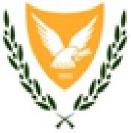 ΚΥΠΡΙΑΚΗ ΔΗΜΟΚΡΑΤΙΑ ΥΠΟΥΡΓΕΙΟ ΠΑΙΔΕΙΑΣ ΚΑΙ ΠΟΛΙΤΙΣΜΟΥ ΠΑΙΔΑΓΩΓΙΚΟ ΙΝΣΤΙΤΟΥΤΟ ΚΥΠΡΟΥΕΝΤΥΠΑΓΙΑΠΡΟΣΚΛΗΣΗ ΕΚΔΗΛΩΣΗΣ ΕΝΔΙΑΦΕΡΟΝΤΟΣ ΓΙΑ ΤΗ ΔΗΜΙΟΥΡΓΙΑ ΜΗΤΡΩΟΥ ΕΚΠΑΙΔΕΥΤΩΝ ΓΙΑ ΤΑ ΣΕΜΙΝΑΡΙΑ ΣΕ ΣΧΟΛΙΚΗ ΒΑΣΗ ΚΑΙ ΣΕΜΙΝΑΡΙΑ ΓΙΑ ΓΟΝΕΙΣΔΗΜΟΤΙΚΗΣ/ΠΡΟΔΗΜΟΤΙΚΗΣ, ΜΕΣΗΣ ΓΕΝΙΚΗΣ KAI ΜΕΣΗΣ ΤΕΧΝΙΚΗΣ KAI ΕΠΑΓΓΕΛΜΑΤΙΚΗΣ ΕΚΠΑΙΔΕΥΣΗΣ ΤΟΥ ΠΑΙΔΑΓΩΓΙΚΟΥ ΙΝΣΤΙΤΟΥΤΟΥΓΙΑ ΤΗΝ ΠΕΡΙΟΔΟ 2017-2018Αριθμός Διαγωνισμού: Π.Ι. 09/2017ΛευκωσίαΙούνιος, 2017 ΕΝΤΥΠΟ ΒΒΙΟΓΡΑΦΙΚΟ ΣΗΜΕΙΩΜΑΑ. Προσωπικα ΣτοιχειαΒ. Στοιχεια Επικοινωνιας:(1) Διεύθυνση Μόνιμης Κατοικίας:Γ. εκπαιδευση-τιτλοι σπουδων:δ. διδακτικη και επαγγελματικη εμπειρια:ε. συγγραφικο εργο - δημοσιευσεισ:(Έτος Δημοσίευσης-Εισήγησης / Συγγραφείς / Τίτλος Δημοσίευσης-Εισήγησης / Περιοδικό-Εκδότης-Πρακτικά ή παρουσίαση σε Συνέδριο)στ. παρακολουθηση επιμορφωτικων προγραμματων:(Ακαδημαϊκό-Επιμορφωτικό Ίδρυμα / Τίτλος Προγράμματος / Διάρκεια Επιμόρφωσης / Ημερομηνία απόκτησης)Μόνο επιμορφωτικά Προγράμματα συναφή με τη θεματική περιοχή των σεμιναρίων των οποίων έχετε εκδηλώσει ενδιαφέρον για διδασκαλία.  ζ. παραγωγη επιμορφωτικου υλικου:Μόνο υλικό που έχετε αναπτύξει και σχετίζεται με τη θεματική περιοχή των σεμιναρίων των οποίων έχετε εκδηλώσει ενδιαφέρον για διδασκαλία.  η. επιπροσθετα προσοντα:Καταγράψετε οποιαδήποτε άλλα προσόντα ή δεξιότητές σας που θεωρείτε σημαντικά.   ΕΝΤΥΠΟ Α1ΠΕΡΙΓΡΑΦΗ ΠΡΟΤΑΣΗΣ ΓΙΑ ΔΙΕΞΑΓΩΓΗ ΣΕΜΙΝΑΡΙΟΥ ΣΕ ΣΧΟΛΙΚΗ ΒΑΣΗΘΕΜΑΤΙΚΗ ΠΕΡΙΟΧΗΤΙΤΛΟΣΕΠΑΡΧΙΑ/ΕΣΒΑΘΜΙΔΑ ΕΚΠΑΙΔΕΥΣΗΣ ΠΟΥ ΘΑ ΠΡΟΣΦΕΡΘΕΙΔΙΑΡΚΕΙΑ ΣΕΜΙΝΑΡΙΟΥΣΚΟΠΟΣ ΣΕΜΙΝΑΡΙΟΥΠΕΡΙΕΧΟΜΕΝΟ ΣΕΜΙΝΑΡΙΟΥΑΛΛΕΣ ΠΛΗΡΟΦΟΡΙΕΣΕΝΤΥΠΟ Α2ΠΕΡΙΓΡΑΦΗ ΠΡΟΤΑΣΗΣ ΓΙΑ ΔΙΕΞΑΓΩΓΗ ΣΕΜΙΝΑΡΙΟΥ ΓΙΑ ΓΟΝΕΙΣΘΕΜΑΤΙΚΗ ΠΕΡΙΟΧΗΤΙΤΛΟΣ ΣΕΜΙΝΑΡΙΟΥΕΠΑΡΧΙΑ/ΕΣΒΑΘΜΙΔΑ ΕΚΠΑΙΔΕΥΣΗΣ ΠΟΥ ΘΑ ΠΡΟΣΦΕΡΘΕΙΔΙΑΡΚΕΙΑ ΣΕΜΙΝΑΡΙΟΥΣΚΟΠΟΣ ΣΕΜΙΝΑΡΙΟΥΠΕΡΙΕΧΟΜΕΝΟ ΣΕΜΙΝΑΡΙΟΥΑΛΛΕΣ ΠΛΗΡΟΦΟΡΙΕΣΑριθμός Δελτίου Ταυτότητας:Αριθμός Δελτίου Ταυτότητας:Αριθμός Δελτίου Ταυτότητας:Αριθμός Δελτίου Ταυτότητας:Αριθμός Δελτίου Ταυτότητας:Όνομα:Όνομα:Όνομα:Επώνυμο:Επώνυμο:Επώνυμο:Ημερομηνία γέννησης:Ημερομηνία γέννησης:Ημερομηνία γέννησης:Ημέρα(π.χ.16)Ημέρα(π.χ.16)Μήνας(π.χ. 02)Έτος(π.χ. 1983)Ημερομηνία γέννησης:Ημερομηνία γέννησης:Ημερομηνία γέννησης:Φύλο:ΆντραςΓυναίκαΥπηκοότητα:ΚυπριακήΚυπριακήΕλληνικήΕλληνικήΆλλο (Συμπληρώστε):Άλλο (Συμπληρώστε):Άλλο (Συμπληρώστε):Οδός και αριθμός: Οδός και αριθμός: Οδός και αριθμός: Ταχυδρομικός Κώδικας:Ταχυδρομικός Κώδικας:Ταχυδρομικός Κώδικας:Ταχυδρομικός Κώδικας:Ταχυδρομικός Κώδικας:Πόλη/Χωριό:Πόλη/Χωριό:Πόλη/Χωριό:Επαρχία:Χώρα:(2) Επικοινωνία(2) Επικοινωνία(2) Επικοινωνία(2) Επικοινωνία(2) Επικοινωνία(2) Επικοινωνία(2) Επικοινωνία(2) Επικοινωνία(2) Επικοινωνία(2) Επικοινωνία(2) ΕπικοινωνίαΤηλέφωνο Οικίας:Τηλέφωνο Οικίας:Κινητό Τηλέφωνο:Κινητό Τηλέφωνο:Κινητό Τηλέφωνο:Ηλεκτρονικό ταχυδρομείο:Ηλεκτρονικό ταχυδρομείο:Ηλεκτρονικό ταχυδρομείο:Ηλεκτρονικό ταχυδρομείο:Ηλεκτρονικό ταχυδρομείο:Ιστοσελίδα/ Ιστολόγιο:Ιστοσελίδα/ Ιστολόγιο:Ιστοσελίδα/ Ιστολόγιο:Ιστοσελίδα/ Ιστολόγιο:(1)  Επίπεδο Σπουδών:(1)  Επίπεδο Σπουδών:(1)  Επίπεδο Σπουδών:(1)  Επίπεδο Σπουδών:(1)  Επίπεδο Σπουδών:(1)  Επίπεδο Σπουδών:ΔιδακτορικόΔιδακτορικόΔιδακτορικόΔιδακτορικόΜεταπτυχιακόΜεταπτυχιακόΜεταπτυχιακόΜεταπτυχιακόΜεταπτυχιακόΜεταπτυχιακόΠτυχίοΠτυχίοΠτυχίοΠτυχίοΆλλο:Άλλο:Άλλο:Άλλο:Τίτλος ΣπουδώνΤίτλος ΣπουδώνΤίτλος ΣπουδώνΤίτλος Σπουδών  Βαθμός  ΒαθμόςΔιάρκεια Σπουδών:       Από:Διάρκεια Σπουδών:       Από:Διάρκεια Σπουδών:       Από:Διάρκεια Σπουδών:       Από:Διάρκεια Σπουδών:       Από:Διάρκεια Σπουδών:       Από:Διάρκεια Σπουδών:       Από:ΜΜ / ΕΕ*ΜΜ / ΕΕ*ΜΜ / ΕΕ*ΜΜ / ΕΕ*Μέχρι:Μέχρι:ΜΜ / ΕΕ*ΜΜ / ΕΕ*Πανεπιστημιακό Ίδρυμα:Πανεπιστημιακό Ίδρυμα:Πανεπιστημιακό Ίδρυμα:Πανεπιστημιακό Ίδρυμα:Πανεπιστημιακό Ίδρυμα:Πανεπιστημιακό Ίδρυμα:Πανεπιστημιακό Ίδρυμα:  Χώρα: (2)  Επίπεδο Σπουδών: (2)  Επίπεδο Σπουδών: (2)  Επίπεδο Σπουδών: (2)  Επίπεδο Σπουδών: (2)  Επίπεδο Σπουδών: (2)  Επίπεδο Σπουδών:ΔιδακτορικόΔιδακτορικόΔιδακτορικόΔιδακτορικόΜεταπτυχιακόΜεταπτυχιακόΜεταπτυχιακόΜεταπτυχιακόΜεταπτυχιακόΜεταπτυχιακόΠτυχίοΠτυχίοΠτυχίοΠτυχίοΆλλο:Άλλο:Άλλο:Άλλο:Τίτλος ΣπουδώνΤίτλος ΣπουδώνΤίτλος ΣπουδώνΤίτλος Σπουδών  Βαθμός  ΒαθμόςΔιάρκεια Σπουδών:     Από:Διάρκεια Σπουδών:     Από:Διάρκεια Σπουδών:     Από:Διάρκεια Σπουδών:     Από:Διάρκεια Σπουδών:     Από:Διάρκεια Σπουδών:     Από:Διάρκεια Σπουδών:     Από:ΜΜ / ΕΕ*ΜΜ / ΕΕ*ΜΜ / ΕΕ*ΜΜ / ΕΕ*Μέχρι:Μέχρι:ΜΜ / ΕΕ*ΜΜ / ΕΕ*Πανεπιστημιακό Ίδρυμα:Πανεπιστημιακό Ίδρυμα:Πανεπιστημιακό Ίδρυμα:Πανεπιστημιακό Ίδρυμα:Πανεπιστημιακό Ίδρυμα:Πανεπιστημιακό Ίδρυμα:Πανεπιστημιακό Ίδρυμα:  Χώρα:(3)  Επίπεδο Σπουδών:(3)  Επίπεδο Σπουδών:(3)  Επίπεδο Σπουδών:(3)  Επίπεδο Σπουδών:(3)  Επίπεδο Σπουδών:(3)  Επίπεδο Σπουδών:ΔιδακτορικόΔιδακτορικόΔιδακτορικόΔιδακτορικόΜεταπτυχιακόΜεταπτυχιακόΜεταπτυχιακόΜεταπτυχιακόΜεταπτυχιακόΜεταπτυχιακόΠτυχίοΠτυχίοΠτυχίοΠτυχίοΆλλο:Άλλο:Άλλο:Άλλο:Τίτλος ΣπουδώνΤίτλος ΣπουδώνΤίτλος ΣπουδώνΤίτλος Σπουδών  Βαθμός  ΒαθμόςΔιάρκεια Σπουδών:    Από:Διάρκεια Σπουδών:    Από:Διάρκεια Σπουδών:    Από:Διάρκεια Σπουδών:    Από:Διάρκεια Σπουδών:    Από:Διάρκεια Σπουδών:    Από:Διάρκεια Σπουδών:    Από:ΜΜ / ΕΕ*ΜΜ / ΕΕ*ΜΜ / ΕΕ*ΜΜ / ΕΕ*Μέχρι:Μέχρι:ΜΜ / ΕΕ*ΜΜ / ΕΕ*Πανεπιστημιακό Ίδρυμα:Πανεπιστημιακό Ίδρυμα:Πανεπιστημιακό Ίδρυμα:Πανεπιστημιακό Ίδρυμα:Πανεπιστημιακό Ίδρυμα:Πανεπιστημιακό Ίδρυμα:Πανεπιστημιακό Ίδρυμα:  Χώρα:ΔιάρκειαΘέση ή ΒαθμίδαΤύπος ΑπασχόλησηςΠλήρης ή ΜερικήΕργοδότης – Χώρος εργασίαςΗΗ/ΜΜ/ΕΕ - ΗΗ/ΜΜ/ΕΕ**ΗΗ/ΜΜ/ΕΕ - ΗΗ/ΜΜ/ΕΕ**ΗΗ/ΜΜ/ΕΕ - ΗΗ/ΜΜ/ΕΕ**ΗΗ/ΜΜ/ΕΕ - ΗΗ/ΜΜ/ΕΕ**1.2.3.4.5.6.1.2.3.4.5.6.Περιγραφη υλικουΠεριγραφη υλικου1.2.3.4.